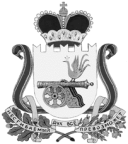 СОВЕТ ДЕПУТАТОВ ВЯЗЕМСКОГО ГОРОДСКОГО ПОСЕЛЕНИЯ ВЯЗЕМСКОГО РАЙОНА СМОЛЕНСКОЙ ОБЛАСТИРЕШЕНИЕот 16.04.2019  № 43В соответствии с Гражданским кодексом Российской Федерации, Федеральным законом от 06.10.2003 № 131-ФЗ  «Об общих принципах организации местного самоуправления в Российской Федерации», статьей 17.1 Федерального Закона РФ «О защите конкуренции» от 26.07.2006 № 135-ФЗ,  на основании решений Совета депутатов  Вяземского городского поселения Вяземского района Смоленской области от 01.07.2014 № 47 «О передаче исполнения полномочий Администрации Вяземского городского поселения Вяземского района Смоленской области Администрации муниципального образования «Вяземский район» Смоленской области» и Вяземского районного Совета депутатов от 20.08.2014 № 46 «Об исполнении Администрацией муниципаль6ного образования «Вяземский район» Смоленской области полномочий Администрации Вяземского городского поселения Вяземского района Смоленской области», руководствуясь Положением  о порядке управления и распоряжения имуществом, находящимся в муниципальной собственности Вяземского городского поселения Вяземского района Смоленской области, утвержденным решением Совета депутатов Вяземского городского поселения Вяземского района Смоленской области от 21.10.2014 № 88, Уставом Вяземского городского поселения Вяземского района Смоленской области, рассмотрев обращение Главы муниципального образования «Вяземский район» Смоленской области от 15.02.2019 № 678/02-27, Совет депутатов Вяземского городского поселения Вяземского района Смоленской области  РЕШИЛ:Разрешить Администрации муниципального образования «Вяземский район» Смоленской области передать в безвозмездное пользование сроком на три года Автономной некоммерческой организации «Православный центр социальной адаптации, поддержки и духовно-нравственного совершенствования граждан, оказавшихся в трудной жизненной ситуации «Спасение» для оказания помощи, социальной адаптации, поддержки и духовно-нравственного совершенствования граждан, оказавшихся в трудной жизненной ситуации, муниципальное имущество: часть здания общей площадью – 258,71 кв. метров, расположенного по адресу: Смоленская область, г. Вязьма, ул. Объездное шоссе, д. 23а. 2. Администрации муниципального образования «Вяземский район» Смоленской области заключить договор безвозмездного пользования на муниципальное имущество, указанное в пункте 1 настоящего решения.3. Опубликовать настоящее решение в газете «Мой город – Вязьма» и электронном периодическом издании «Мой город – Вязьма.ru» (MGORV.RU).Глава муниципального образования Вяземского городского поселения Вяземского района Смоленской области		    		            А.А. ГригорьевО передаче в безвозмездное пользование Автономной некоммерческой организации «Православный центр социальной адаптации, поддержки и духовно-нравственного совершенствования граждан, оказавшихся в трудной жизненной ситуации «Спасение» муниципального имущества Вяземского городского поселения Вяземского района Смоленской области 